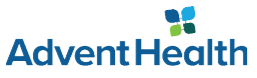 
2021 Journal Club: Hospitalist - 10/21/2021Date: 10/21/2021 12:00Presenter: Rebecca B. Gomez, MDTitle: 
A monthly meeting to review journal articles relevant to hospitalist practices.
Program Goal: 1 Diagnose lupus clinical features and order serologic/inflammatory markers.2 Assess disease activity and organ involvement.3 Treatment decisions based on clinical picture.
Target Audience: Family Medicine, Internal Medicine, HospitalistAdventHealth Orlando is accredited by the Florida Medical Association (FMA) to provide continuing medical education for physicians.AdventHealth Orlando designates this educational activity for a maximum of 1.00 AMA PRA Category 1 Credit(s)TM. Physicians should only claim credit commensurate with the extent of their participation in the activity.The planners, moderators, or speakers of this activity have the following financial relationship(s) with commercial interests to disclose: This educational activity received no commercial support.Name of individualIndividual's role in activityName of Ineligible Company(s) / Nature of Relationship(s)Rebecca B. Gomez, MD, PhysicianCourse Director, FacultyNothing to disclose - 04/09/2021Bahar Sumbul-Yuksel, MDFacultyAdvisor-Exagen (Relationship has ended) - 10/13/2021